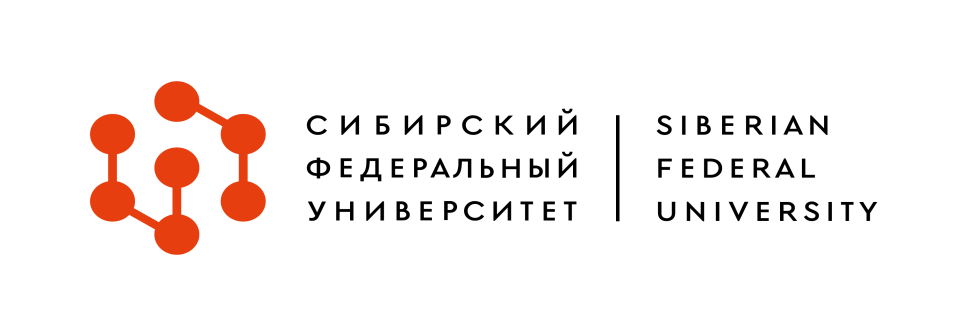 XVIII Международная конференция студентов, аспирантов и молодых ученых «Проспект Свободный - 2023»Институт математики и фундаментальной информатикиСекция «Прикладная математика и информатика»(естественнонаучное направление)Председатель – зав. кафедрой ВиИТ Шайдуров В.В.Секретарь – доцент Сорокин Р.В.Контакты секретаря секции: тел: +79232724668  email: rsorokin@sfu-kras.ruПодсекция «Математические методы анализа данных»Председатель – зав. кафедрой ВиПМ С.Г. Мысливец Жюри: Д.В. Семенова, В.Р. Куликов, А.А. СолдатенкоАдрес и место проведения подсекции: пр. Свободный, 79, ауд. 33-11Дата и время проведения подсекции: 28.04.2022, 10:00Список участников подсекции:Абраменко Максим Вячеславович, ИМиФИ СФУ, 3 курсРЕАЛИЗАЦИЯ АЛГОРИТМА ВЫДЕЛЕНИЯ ТЕКСТУРНЫХ ПРИЗНАКОВНаучный руководитель: канд. физ.-мат. наук, доцент Куликов В.Р. Астраханцев Вячеслав Александрович, Мухин Леонид Денисович, 
ИЦМиМ СФУИГРА В «ПОКЕР» КАК НАУКАНаучный руководитель: канд. пед. наук Безотечество Л.М. Гилин Степан Валентинович, ИМиФИ СФУ, аспирантЗАДАЧА РАСПОЗНАВАНИЯ НЕЗАКОННЫХ СТРОЕНИЙ В ВОДООХРАННЫХ ЗОНАХНаучный руководитель: канд. физ.-мат. наук, доцент Баранова И.В. Горшков Алексей Дмитриевич, ИМиФИ СФУ, 4 курсПОСТРОЕНИЕ ПОЛИНОМИАЛЬНЫХ АМЁБНаучный руководитель: канд. физ.-мат. наук, доцент Почекутов Д.Ю. Ильина Диана Игоревна, ИМиФИ СФУ, 4 курсМЕТОДЫ СТАТИСТИЧЕСКОЙ ОБРАБОТКИ МАЛЫХ ВЫБОРОК ДАННЫХНаучный руководитель: канд. физ.-мат. наук, доцент Семенова Д.В.Крылов Михаил Александрович, ФМШ СФУ, 10 классСОЗДАНИЕ РЕКОМЕНДАТЕЛЬНОЙ СИСТЕМЫ ПО УЛУЧШЕНИЮ МАШИННОГО ПЕРЕВОДАНаучный руководитель: канд. физ.-мат. наук Солдатенко А.А. Макаров Илья Владимирович, ИМиФИ СФУ, 4 курсИССЛЕДОВАНИЕ МЕТОДОВ РАСПОЗНАВАНИЯ И КЛАССИФИКАЦИИ ГЕОМЕТРИЧЕСКИХ ФИГУР НА ИЗОБРАЖЕНИЯХНаучный руководитель: канд. физ.-мат. наук, доцент Баранова И.В. Мирза Михаил Алексеевич, ИМиФИ СФУ, аспирантМЕТОДЫ МАШИННОГО ОБУЧЕНИЯ ДЛЯ РЕШЕНИЯ ЗАДАЧИ СЕМАНТИЧЕСКОЙ СЕГМЕНТАЦИИ 3D ОБЛАКА ТОЧЕКНаучный руководитель: канд. физ.-мат. наук, доцент Баранова И.В. Мосова Христина Юрьевна, ИМиФИ СФУ, 3 курсМЕТОД ГЛАВНЫХ КОМПОНЕНТ ДЛЯ АНАЛИЗА ДЕЯТЕЛЬНОСТИ ГОРНО-МЕТАЛЛУРГИЧЕСКОГО ПРЕДПРИЯТИЯНаучный руководитель: канд. физ.-мат. наук, доцент Семенова Д.В. Попов Дмитрий Александрович, ИМиФИ СФУ, 4 курсИССЛЕДОВАНИЕ ФАКТОРОВ, ВЛИЯЮЩИХ НА УСПЕВАЕМОСТЬ И МОТИВАЦИЮ СТУДЕНТОВ, С ПОМОЩЬЮ МЕТОДОВ СТАТИСТИЧЕСКОГО И ИНТЕЛЛЕКТУАЛЬНОГО АНАЛИЗА ДАННЫХНаучный руководитель: канд. физ.-мат. наук, доцент Баранова И.В. Сакаева Елизавета Николаевна, ИМиФИ СФУ, 4 курсМЕТОДЫ КОНЕЧНЫХ СЛУЧАЙНЫХ МНОЖЕСТВ СОБЫТИЙ ДЛЯ АНАЛИЗА ДЕЯТЕЛЬНОСТИ  ТОРГОВОЙ КОМПАНИИНаучный руководитель: канд. физ.-мат. наук, доцент Семенова Д.В. Судакова Арина Анатольевна, ИМиФИ СФУ, 2 курс магистратурыСРАВНЕНИЕ АЛГОРИТМОВ РАСПОЗНАВАНИЯ ЖЕСТОВ РУКИ НА ИЗОБРАЖЕНИИНаучный руководитель: канд. физ.-мат. наук, доцент Баранова И.В. Торбич Дарья Дмитриевна, ИКИТ СФУ, ПЛАНИРОВАНИЕ ЭКСПЕРИМЕНТА ДЛЯ ОПРЕДЕЛЕНИЯ ОПТИМАЛЬНЫХ ПАРАМЕТРОВ СУШКИ ПАПОРОТНИКАНаучный руководитель: канд. физ.-мат. наук, доцент Федотова И.М.Трапезников Максим Владимирович, ИМиФИ СФУ, 1 курсПРОГРАММНАЯ РЕАЛИЗАЦИЯ МОДЕЛИ ЛЕОНТЬЕВА НА ЯЗЫКЕ ПРОГРАММИРОВАНИЯ PYTHONНаучный руководитель: канд. физ.-мат. наук, доцент Куликов В.Р., канд. физ.-мат. наук, доцент Семёнова Д.В. Усанина Алина Юрьевна, ИМиФИ СФУ, 1 курсКЛАССЫ ГИПЕРГРАФОВ И СВОЙСТВО ХЕЛЛИНаучный руководитель: канд. физ.-мат. наук Солдатенко А.А. Хабарова Регина Игоревна, ИМиФИ СФУ, 4 курсО ПРОГРАММНОЙ РЕАЛИЗАЦИИ ЛОГИЧЕСКИХ ОПЕРАТОРОВ НА БАЗЕ ЭЛЕМЕНТАРНЫХ КЛЕТОЧНЫХ АВТОМАТОВНаучный руководитель: канд. физ.-мат. наук, доцент Федченко Д.П. Хромушкина Мария Александровна, ИМиФИ СФУ, 4 курсПРОГНОЗИРОВАНИЕ ПРОДАЖ ТОРГОВОЙ КОМПАНИИНаучный руководитель: канд. физ.-мат. наук, доцент Голденок Е.Е. Чернов Григорий Николаевич, ИМиФИ СФУ, 4 курсЭНТРОПИЙНЫЕ МЕТОДЫ В АНАЛИЗЕ ВАРИАБЕЛЬНОСТИ СЕРДЕЧНОГО РИТМАНаучный руководитель: канд. физ.-мат. наук, доцент Семенова Д.В. Чуринова Влада Игоревна, ИМиФИ СФУ, 3 курсМЕРЫ СХОДСТВА ДЛЯ КАТЕГОРИАЛЬНЫХ ДАННЫХНаучный руководитель: канд. физ.-мат. наук, доцент Семенова Д.В. Юрлов Андрей Дмитриевич, ИМиФИ СФУ, 4 курсИССЛЕДОВАНИЕ МЕТОДОВ РАСПОЗНАВАНИЯ КЕРНА НА ИЗОБРАЖЕНИЯХНаучный руководитель: канд. физ.-мат. наук, доцент Баранова И.В. XVIII Международная конференция студентов, аспирантов и молодых ученых «Проспект Свободный - 2023»Институт математики и фундаментальной информатикиСекция «Прикладная математика и информатика»(естественнонаучное направление)Председатель – зав. кафедрой ВиИТ Шайдуров В.В.Секретарь – доцент Сорокин Р.В.Контакты секретаря секции: тел: +79232724668  email: rsorokin@sfu-kras.ruПодсекция «Математическое моделирование и вычислительная математика»Председатель – доцент Е.В. КучуноваЖюри: С.Н. Баранов, А.В. Вяткин, О.М. ЧередниченкоАдрес и место проведения подсекции: пр. Свободный, 79, ауд. 34-11Дата и время проведения подсекции: 28.04.2022, 10:00Список участников подсекции:Боков Адам Исрапилович, ИМиФИ СФУ, 3 курсПРИМЕНЕНИЕ КЛЕТОЧНЫХ АВТОМАТОВ ДЛЯ МОДЕЛИРОВАНИЯ ДВИЖЕНИЯ АМЁБНаучный руководитель: канд. физ.-мат. наук, доцент Кучунова Е.В.Дектярев Максим Валерьевич, ИМиФИ СФУ, 3 курсЗАДАЧА НАХОЖДЕНИЯ МАКСИМАЛЬНОГО ПОТОКА В СЕТИНаучный руководитель: канд. физ.-мат. наук, доцент Кучунова Е.В. Комков Александр Вадимович, ИМиФИ СФУ, магистрантАЛГОРИТМЫ ПОСТРОЕНИЯ ИНВАРИАНТНЫХ КУБАТУРНЫХ ФОРМУЛ ДЛЯ ТОРА ВЫСОКОЙ СТЕПЕНИ ТОЧНОСТИНаучный руководитель:  Коробейников Антон Павлович, ИМиФИ СФУ, 2 курс магистратурыМОДЕЛИРОВАНИЕ ПЕРИОДИЧЕСКОГО ОТРЫВНОГО ТЕЧЕНИЯ В ANSYS FLUENTНаучный руководитель: канд. физ.-мат. наук, доцент Кучунова Е.В. Молявко Анна Андреевна, ИМиФИ СФУ, 2 курс магистратурыПРИМЕНЕНИЕ МЕТОДА ШАЙДУРОВА К ЗАДАЧЕ АНАЛИЗА ВИДОВОГО СОСТАВА МИКРОБИОТЫ ЛЮДЕЙ С ЗАБОЛЕВАНИЯМИ ЦЕНТРАЛЬНОЙ НЕРВНОЙ СИСТЕМЫНаучный руководитель: канд. физ.-мат. наук, доцент Карепова Е.Д. Монгуш Максим Андреевич, ИМиФИ СФУ, 2 курс магистратурыПАРАЛЛЕЛЬНАЯ СОРТИРОВКА МАССИВАНаучный руководитель: канд. физ.-мат. наук, доцент Кучунова Е.В. Пакулев Андрей Валерьевич, ИМиФИ СФУ, 4 курсПРОГНОЗИРОВАНИЕ ВРЕМЕННЫХ РЯДОВ НА ОСНОВЕ НЕЙРОННЫХ СЕТЕЙНаучный руководитель: канд. филос. наук, доцент Олейников Б.В. Полеев Артем Дмитриеви, ИМиФИ СФУ, 4 курсИспользование алгоритмов компьютерного зрения для сбора статистики теннисного матчаНаучный руководитель: канд. физ.-мат. наук, доцент Цыганок Д.А. Стрекаловский Илья Алексеевич, ИМиФИ СФУ, 3 курсЧИСЛЕННАЯ РЕАЛИЗАЦИЯ ОРТОГОНАЛЬНО-СТЕПЕННОГО МЕТОДА РЕШЕНИЯ ЧАСТИЧНОЙ ПРОБЛЕМЫ СОБСТВЕННЫХ ВЕКТОРОВ ДЛЯ СИММЕТРИЧНОЙ НЕОТРИЦАТЕЛЬНО ОПРЕДЕЛЕННОЙ МАТРИЦЫНаучный руководитель: канд. физ.-мат. наук, доцент Карепова Е.Д. Тюкавкина Ольга Владимировна, ИМиФИ СФУ, 3 курсАНАЛИЗ ДАННЫХ ПОКАЗАНИЙ ПАРЫ ДУБЛИРУЮЩИХ ДАТЧИКОВ ПО КОНЦЕНТРАЦИИ ВЗВЕШЕННЫХ ЧАСТИЦ PM2.5 В ПОГРАНИЧНОМ СЛОЕ АТМОСФЕРЫ Г. КРАСНОЯРСКАНаучный руководитель: канд. физ.-мат. наук, доцент Петракова В.С.Чусовитина Александра Игоревна, ИМиФИ СФУ, 4 курсЧИСЛЕННОЕ ИССЛЕДОВАНИЕ УСТОЙЧИВОСТИ МАТЕМАТИЧЕСКОЙ МОДЕЛИ ЗАМКНУТОЙ МИКРОЭКОСИСТЕМЫНаучный руководитель: канд. физ.-мат. наук, доцент Золотов О.А. Голубев Роман Андреевич, ИМиФИ СФУ, 2 курс магистратурыПОЛУЛАГРАНЖЕВЫ МЕТОДЫ РЕШЕНИЯ УРАВНЕНИЯ АДВЕКЦИИНаучный руководитель: д-р физ.-мат. наук, профессор Шайдуров В.В. 